La contribution du demandeur doit représenter au moins 30% du budget du projet.Les contributions en biens et services doivent être évaluées en termes de valeur monétaire.Le budget présenté doit être équilibré (total des dépenses = total des revenus).Le formulaire et les documents complémentaires doivent être transmis, par courriel à :Marie-France Bertrand, agente de développement culturelInfo : 819 427-6243, poste 1408Courriel :mf.bertrand@mrc-papineau.com Date limite de dépôt des projets : LE MERCREDI 5 MAI 2021 À 16 H 00.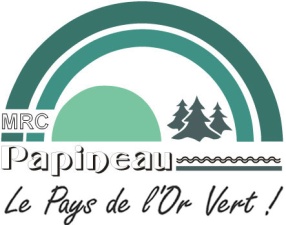 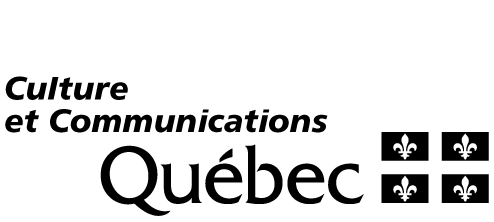 FONDS CULTUREL DE LA MRC DE PAPINEAU- FORMULAIRE 2021Volet patrimoineVolet patrimoineIdentification du promoteurIdentification du promoteurNom du demandeur (OBNL ou Municipalité) :Nom du demandeur (OBNL ou Municipalité) :No d’entreprise du Québec (NEQ) :No d’entreprise du Québec (NEQ) :Nom du responsable du projet :Nom du responsable du projet :Adresse postale :Adresse postale :Téléphone :Téléphone :Courriel :Courriel :Site Internet :Site Internet :Lieu de réalisation du projet : Lieu de réalisation du projet : Le projetLe projetTitre du projet : Titre du projet : Description du projet :Description du projet :Objectifs visés :Objectifs visés :Retombées attendues – Pour le milieu et les citoyens :Retombées attendues – Pour le milieu et les citoyens :Retombées attendues – Pour l’organisme ou la municipalité :Retombées attendues – Pour l’organisme ou la municipalité :Échéancier de réalisationÉchéancier de réalisationÉtape ou action à réaliserDatePromotion - CommunicationPromotion - CommunicationComment prévoyez-vous faire connaître votre projet ?Quel est le public-cible de votre projet ?Comment prévoyez-vous faire connaître votre projet ?Quel est le public-cible de votre projet ?Prévisions budgétairesPrévisions budgétairesDépenses$Total des dépensesRevenus$Contribution du demandeur Fonds culturel (7 000 $ maximum)Total des revenusRappel - Critères d’évaluation des projets%Les retombées du projet pour le milieu et les citoyens20Le réalisme des prévisions budgétaires et de l’échéancier de réalisation20La capacité du ou des promoteurs à réaliser le projet20L’effort de diversification des sources de financement et de création de partenariat20L’effet structurant du projet pour le promoteur 20Total100Documents complémentaires à annexer au formulaireDocuments complémentaires à annexer au formulaireXOBNL ou COOPListe des administrateursOBNL ou COOPProcès-verbal de la dernière assemblée générale annuelleMunicipalitéÉnoncé de la mission et des objectifs du comité responsable MunicipalitéListe des membres du comité responsable du projetTous les promoteursPreuves d’engagement des partenaires ($ et biens et services).Tous les promoteursRésolution du conseil d’administration, du conseil municipal ou du conseil d’établissement qui identifie les responsables du projet et qui confirme le montant de sa contribution financière.Signature du demandeurSignature du demandeurSignature du demandeurJe déclare que les informations et documents fournis dans le cadre de la présentation de ce projet sont exacts.Signature                                                                 DateJe déclare que les informations et documents fournis dans le cadre de la présentation de ce projet sont exacts.Signature                                                                 DateJe déclare que les informations et documents fournis dans le cadre de la présentation de ce projet sont exacts.Signature                                                                 Date